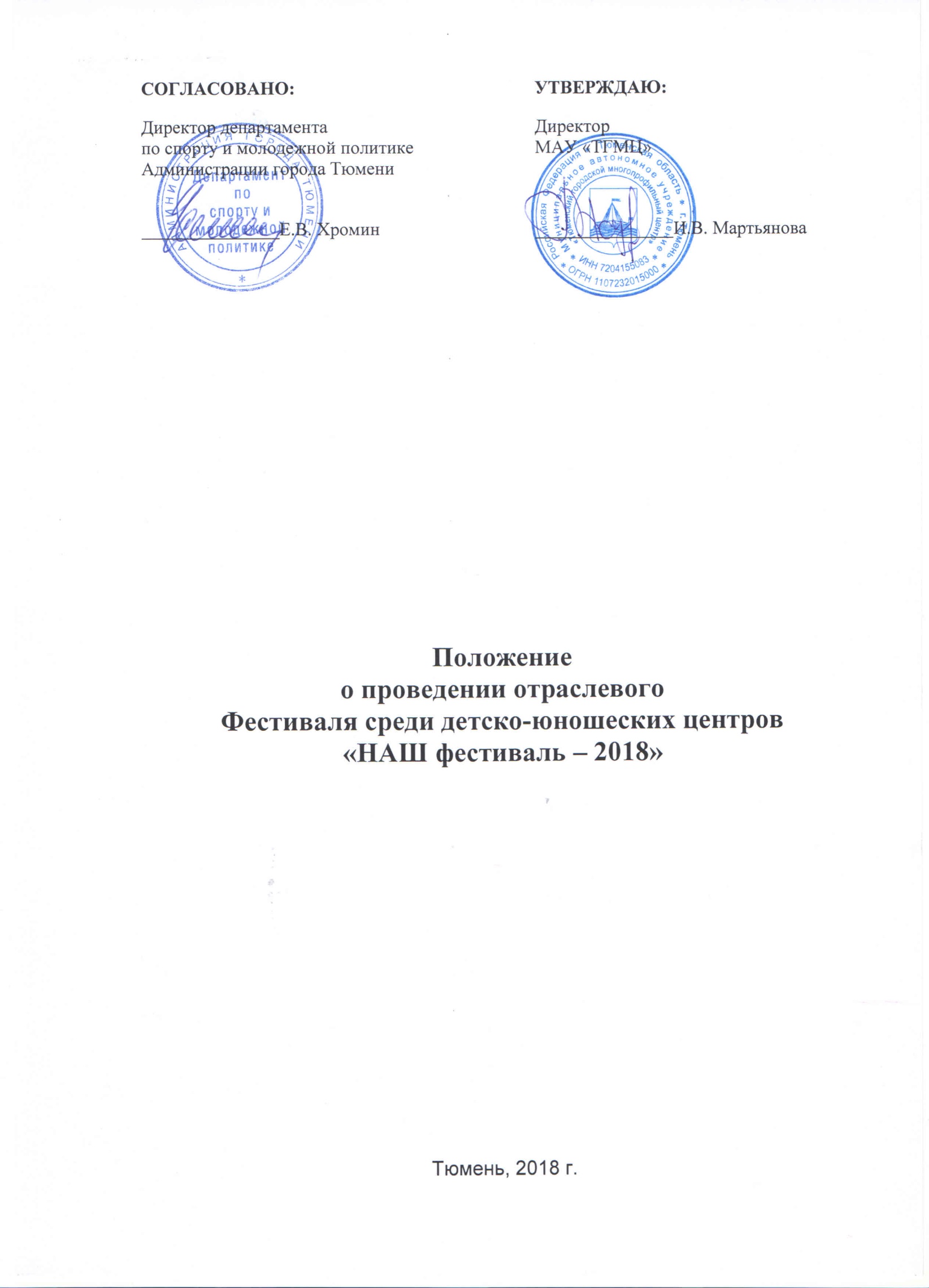 1. ОБЩИЕ ПОЛОЖЕНИЯ1.1.      Отраслевой фестиваль «НАШ фестиваль» (далее - Фестиваль) проводится среди творческих коллективов детско-юношеских центров города Тюмени, подведомственных департаменту по спорту и молодежной политике Администрации города Тюмени.Настоящее положение определяет цели, задачи, порядок проведения, содержание, категории участников Фестиваля в 2018 году.2. УЧРЕДИТЕЛИ И ОРГАНИЗАТОРЫ2.1. Организатором Фестиваля является департамент по спорту и молодежной политике Администрации города Тюмени.2.2. Непосредственное проведение Фестиваля возложено на муниципальное автономное учреждение «Тюменский городской многопрофильный центр».3. ЦЕЛИ ФЕСТИВАЛЯ3.1.   Целями Фестиваля являются:формирование позитивного имиджа детско-юношеских творческих коллективов среди детей;совершенствование системы эстетического воспитания детей;создание условий для выявления одаренных и талантливых детей.4. ЗАДАЧИ ФЕСТИВАЛЯ4.1.   Задачами Фестиваля являются:укрепить культурные связи между детско-юношескими центрами города Тюмени;выявить и поддержать творческие коллективы, одаренных и талантливых детей города Тюмени; обмен передового педагогического опыта.5. СРОКИ ИМЕСТО ПРОВЕДЕНИЯ ФЕСТИВАЛЯ5.1.   Сроки проведения Фестиваля: 28, 29, 31 марта 2018 года – конкурсные дни, 1 апреля 2018 года – церемония награждения и гала-концерт (Приложение 1). 5.2.   Место проведения: Тюменская область, г. Тюмень, Дворец творчества и спорта «Пионер» (ул. Челюскинцев, 46).5.3.    Направление «Театр» пройдёт 29 марта 2018 года в Молодежном театре «Ангажемент» им В.С. Загоруйко (г. Тюмень, ул. Олимпийская, 8а).6. РУКОВОДСТВО ФЕСТИВАЛЯ6.1.   Общее руководство Фестивалем осуществляет Оргкомитет, в который входят директора детско-юношеских центров города Тюмени, представители департамента по спорту и молодежной политики Администрации г. Тюмени, сотрудники МАУ «ТГМЦ».В компетенцию Оргкомитета входит:составление календарного плана Фестиваля;планирование и координация работы по подготовке и проведению Фестиваля;утверждение состава жюри и редакторско-режиссерской группы;утверждение регламента проведения Фестиваля;утверждение тем и сроков Фестиваля;разработка настоящего положения;утверждение заявок делегаций на участие в Фестивале;решение административных вопросов;поиск партнёров фестиваля;решение иных вопросов, связанных с организацией и проведением Фестиваля.7. УСЛОВИЯ И РЕГЛАМЕНТ ПРОВЕДЕНИЯ ФЕСТИВАЛЯ7.1.   Участниками Фестиваля могут быть дети в возрасте от 4 до 18 лет, посещающие детско-юношеские центры города Тюмени, подведомственные департаменту по спорту и молодежной политике Администрации города Тюмени. 7.2. Все коллективы делятся на 3 категории: группа «А», группа «B» и группа «C». В конкурсе в группе «А» принимают участие коллективы и исполнители от 13 до 18 лет, в группе «В» - коллективы и исполнители от 8 до 12 лет, в группе «С» - от 4 до 7 лет. 7.3.   Команда-участник, представляющая детско-юношеский центр, имеет право выставлять коллективы или исполнителей в каждую из заявленных номинаций.Творческие коллективы и исполнители могут представить не более 1-го номера одним составом участников в каждой заявленной номинации направления (для направления «Хореография» - по одному номеру в сольное выступление, композиции малых форм и массовые танцевальные композиции).Заявленный командой – участником номер не должен быть ранее представлен на данном Фестивале.7.4.   Возраст участников – индивидуальных исполнителей Фестиваля на момент его проведения не должен превышать 18 лет.7.5.   К участию в Фестивале допускаются коллективы и исполнители детско-юношеских центров города Тюмени, заключившие договор с организаторами и перечислившие на расчетный счет организаторов (Приложение 2) до 25 марта 2018 года организационный взнос в размере 300 рублей за одного участника.Допускается уплата организационного взноса за участников Фестиваля соорганизаторами Фестиваля, с обязательным указанием в предмете договора, помимо прочего, наименования коллективов и/или исполнителей, за участие которых уплачивается организационный взнос.Дети с ограниченными возможностями здоровья допускаются к участию без организационного взноса.7.6.   Детско-юношеские центры, участвующие в Фестивале до 18:00 25 марта 2018 года представляют в оргкомитет следующие документы (в распечатанном и электронном виде):заявки (Приложение 3) по конкурсным направлениям Фестиваля (каждое направление в отдельном файле с указанием наименования направления и детско-юношеского центра. Например: Хореография - Авангард). Заявки принимаются только в формате Word, каждая заявка на отдельной странице, размер шрифта может быть разным (12-14).Список участников коллектива, включая руководителя коллектива с указанием его контактных данных (Приложение 4).согласие от родителей на обработку (в том числе автоматизированную обработку, сбор, систематизацию, накопление, хранение, уточнение (обновление, изменение), использование, распространение (передачу) способами, не противоречащими законодательству Российской Федерации, персональных данных несовершеннолетнего ребенка (Приложение 5) по порядку, согласно общему списку делегации;копию приходного кассового ордера об оплате организационного взноса или платёжное поручение;Заполненный договор и акт.Заявки, поступившие позже указанного срока, могут не приниматься к рассмотрению!Заявки, заполненные не по форме или частично, к рассмотрению не принимаются!Заявки в электронном виде направлять по адресу: nfestival@list.ru8. НАПРАВЛЕНИЯ ФЕСТИВАЛЯ8.1.   В Фестивале участвуют коллективы и индивидуальные исполнители в следующих направлениях и номинациях:Концертные направления:Музыка (номинации: эстрадное пение (соло); эстрадное пение (группы); народное пение (соло); народное пение (группы); инструментальное исполнение (соло); инструментальное исполнение (группы); авторская песня)Хореография (номинации: современная хореография, эстрадная хореография, народная хореография, спортивный танец, фристайл). Все номера в данном направлении делятся на сольные номера, композиции малых форм (до 4-х участников) и массовые танцевальные композиции;Театр (номинации: эстрадная миниатюра, театр малых форм, художественное слово, эстрадный монолог, авторское художественное слово);Оригинальный жанр (номинации: пластика и пантомима; буффонада и цирк; пародийный жанр, оригинальный жанр);Неконцертные направления:Журналистика (номинации: печатная журналистика; фотожурналистика; видеожурналистика)Условия участия в номинациях конкурсных направлений определяют установленные регламент. 9. РЕГЛАМЕНТ УЧАСТИЯ В ФЕСТИВАЛЕ9.1. Каждый детско-юношеский центр может выставлять по одному номеру от каждого заявленного коллектива во все номинации фестиваля, а также участников в направление «Журналистика». 9.2. Продолжительность одного номера может быть не более 5 минут (для номинации «Театр малых форм» - не более 15 минут). При превышении участниками фестиваля лимита времени жюри Фестиваля оставляет за собой право не оценивать номер, а оргкомитет Фестиваля - снимать баллы с делегации, которую представляет нарушивший регламент творческий коллектив.9.3. Общее количество номеров и участников от детско-юношеского центра – неограниченно.9.4. Оргкомитет фестиваля оставляет за собой право не допускать номера к выступлению, если они противоречат морально-этическим и эстетическим нормам.9.5. Регламент участия в концертных направлениях представлен в Приложении 6.9.5. Регламент участия в направлении «Журналистика» описан в Приложении 7.9.6.  При подведении итогов выявляются обладатели золотых призов, лауреаты фестиваля 1, 2 и 3 степени, обладатели специальных призов фестиваля.9.7.   Победители фестиваля получают дипломы и подарки.9.8. Все призовые места фестиваля присуждаются согласно критериям оценок, установленных в данной номинации. Могут присуждаться не все места по решению жюри. Жюри имеет право по своему усмотрению определять номер в номинацию, отличную от заявленной.10. ЖЮРИ ФЕСТИВАЛЯ10.1.   Жюри Фестиваля формируется и утверждается Оргкомитетом Фестиваля из числа ведущих специалистов, пользующихся авторитетом в соответствующих областях культуры по видам искусств, включенных в конкурсную программу Фестиваля, а также представителей Оргкомитета и Партнеров Фестиваля. Утвержденный состав жюри обжалованию не подлежит.10.2.   В каждом направлении формируется специальный состав жюри во главе с председателем.10.3.   Обязанности жюри:Оценивать выступления участников в конкурсных номинациях;Определять победителей и призеров в фестивальных направлениях;Принимать решение о награждении участников Фестиваля;Проводить творческие лаборатории и мастер-классы для участников;Готовить рекомендации по включению номеров в Гала-концерт.10.4.   Права жюри:Давать рекомендации участникам Фестиваля;Открыто обсуждать на творческих лабораториях поставленные руководителями делегаций вопросы, согласно компетенции жюри;Выделять отдельных исполнителей или авторов номеров (программ) и награждать их специальными призами по своему усмотрению, согласовав с оргкомитетом;по согласованию с оргкомитетом принимать решение не присуждать призовых мест в номинации, предусмотренной данным Положением, в связи с недостаточным количеством поданных заявок10.5. Решение жюри обжалованию не подлежит.11. НАГРАЖДЕНИЕ УЧАСТНИКОВ ФЕСТИВАЛЯ11.1. По итогам конкурса жюри Фестиваля выявляет обладателей «Золотого приза» и лауреатов Фестиваля. Жюри имеет право по согласованию с оргкомитетом не присуждать званий в номинациях. Обладателем «Золотого приза» Фестиваля становится творческий коллектив или исполнитель в каждом фестивальном направлении, удостоенный данного приза за самое яркое выступление. «Золотой приз» может вручаться в каждой группе участников (группа «А», группа «Б», группа «С»).12. ФИНАНСИРОВАНИЕ ФЕСТИВАЛЯ12.1. Финансирование фестиваля осуществляется за счет бюджетных средств, выделенных в рамках выполнения муниципального задания, а также привлеченных средств и средств, получаемых от организационных взносов участников конкурса.12.2.  Привлеченные средства поступают на расчетный счет Муниципального автономного учреждения «Тюменский городской многопрофильный центр» и расходуются на покрытие расходов фестиваля.12.2. В каждом концертном отделении на протяжении всех дней Фестиваля могут отводиться места в залах для инвалидов, гостей, членов жюри и представителей СМИ.12.4. Оргкомитет оставляет за собой право вносить изменения в настоящее Положение.Приложение 1Программа отраслевого фестиваля среди детско-юношеских центров «НАШ фестиваль-2018»Приложение 2Карточка основных сведений МАУ «ТГМЦ»Приложение 3Приложение 4СПИСОКколлектива________________________________________________, представляющего(название коллектива)____________________________________________,(название Центра)принимающего участие в отраслевом фестивале «НАШ фестиваль-2018»Руководитель коллектива: ________                   _______________________________                                             (подпись)                                  (ФИО полностью)________________________________               (контактный телефон)Приложение 5Заявление (согласие)В соответствии с Федеральным законом от 27.07.2006 № 152-ФЗ «О персональных данных» выражаю свое согласие на обработку (в том числе автоматизированную обработку, сбор, систематизацию, накопление, хранение, уточнение (обновление, изменение), использование, распространение (передачу) способами, не противоречащими законодательству Российской Федерации, персональных данных моего несовершеннолетнего ребенка_______________________________________________________________________(Ф.И.О. ребенка)с целью выявления, осуществления сопровождения,  включая информирование общественности об имеющихся  достижениях, привлечение к проведению образовательных, творческих, технических, научно-исследовательских, инновационных проектов и программ, а также иных мероприятий, реализуемых на территории города Тюмени, обеспечения своевременного награждения, поощрения и дальнейшей поддержки следующие персональные данные:	Настоящее согласие действует неопределенное время.	Родитель (законный представитель) субъекта персональных данных вправе отозвать данное согласие на обработку персональных данных  несовершеннолетнего ребенка, письменно уведомив об этом руководство учреждения, в которое было представлено согласие.	В случае отзыва родителем (законным представителем) субъекта персональных данных согласия на обработку персональных данных несовершеннолетнего ребенка руководитель учреждения  обязан направить в адрес МАУ «ТГМЦ» информационное письмо о прекращении обработки персональных данных и уничтожении персональных данных в срок, не превышающий трех рабочих дней с даты поступления указанного отзыва. Об уничтожении персональных данных оператор должен уведомить учреждение, направившее письмо,  а учреждение – субъекта персональных данных.Приложение 6Регламент участия в концертных направленияхПродолжительность одного номера в каждой номинации любого направления не должна превышать установленного нормативом настоящего Приложения;В случае превышения регламента, за каждую дополнительную минуту выступления у коллектива/отдельного исполнителя снимается 0,5 балла из общей суммы.направление «Театр» Продолжительность номера не более 5 минут.В номинации «Театр малых форм» продолжительность номера не должна превышать 15 минут. При превышении регламента, председатель жюри направления имеет право остановить выступление.направление «Хореография»В данном направлении идет разделение на массовые танцевальные композиции (5 и более человек), композиции малых форм (не более 4 человек), соло;Продолжительность номера не более 5 минут.Сольные номера не должны превышать 3,5 минуты.В номинации «Спортивный танец» продолжительность номеров для исполнителей «секвей» не должны превышать 4 минут, для команд-формейшн – 6 минут. направление «Музыка»Продолжительность номера не должна превышать 5 минут;В номинации «Эстрадное пение» возможно участие бэк-вокалистов;Для сольных исполнителей в номинации «Инструментальное исполнение» возможно использование фонограммы «минус один»;Исполнителю, заявленному в направлении «Музыка» с авторской песней, необходимо представить жюри отпечатанный текст песни;В номинации «Авторская песня» допускается использование нескольких акустических музыкальных инструментов. Электроинструменты и фонограммы («минус один») исключаются;направление «Оригинальный жанр»Продолжительность номера не должна превышать 4 минуты.ТРЕБОВАНИЯ К ФОНОГРАММАМ И РЕКВИЗИТУФонограммы должны быть представлены на USB- flash;Фонограммы номеров выступления должны быть записаны в порядке очередности, либо на различных носителях. Все носители должны быть с вложенной памяткой: город, образовательное учреждение, название коллектива, номинация, название номера и т.д. Для обеспечения качественного выступления коллектива необходимо присутствие в звуковом и световом цехе представителя данного коллектива во время выступления.На концертных площадках конкурса категорически запрещено использовать огнеопасные предметы, легко воспламеняющиеся и взрывчатые вещества. Запрещается засорять сцену, лить воду, рассыпать мелкие предметы. Использование спецэффектов согласовывается с оргкомитетом Фестиваля. В случае нарушения вышеуказанных пунктов, а так же порчи имущества учреждений, на базе которых проводится Фестиваль, делегация-нарушитель может быть отстранена от участия в Фестивале. Все расходы, связанные с ремонтом испорченного имущества возлагаются на делегацию-нарушителя. Критерии оценок направленийЖюри Фестиваля будет оценивать концертные номера, представленные коллективами и исполнителями по следующим критериям:«Оригинальный жанр», «Театр»драматургия номера – 2 балла,режиссура номера – 2 балла,исполнительское (актерское) мастерство – 2 балла,художественное оформление – 2 балла,музыкальное решение – 2 балла.«Хореография»Жюри Фестиваля будет оценивать концертные номера, представленные коллективами и исполнителями по следующим критериям:уровень хореографической подготовки – 3 балла,музыкальность и выразительность исполнения – 3 балла,композиционная разработка номера – 2 балла,соотношение хореографической лексики, музыкального материала и сценического костюма – 2 балла.«Музыка»Жюри Фестиваля будет оценивать концертные номера, представленные коллективами и исполнителями по следующим критериям:исполнительское мастерство (чистота интонации, дикция, ритмичность, тембр голоса) – 5 баллов,раскрытие образа (артистизм, пластика, драматургия и постановка номера) – 5 баллов.Приложение 7РЕГЛАМЕНТ участия в направлении «Журналистика»УСЛОВИЯ, СРОКИ И ФОРМА ПРОВЕДЕНИЯКонкурс в направлении «Журналистика» проходит в двух формах - очной (в течение  конкурсных дней проведения фестиваля) и заочной (подготовленные в течение года материалы). Конкурсные работы заочной формы предполагают работу детей в течение календарного года (с мая 2017 года по март 2018 года). Работы должны соответствовать тематике и направлению деятельности департамента по спорту и молодежной политике Администрации города Тюмени и способствовать дополнительному продвижению отрасли, как по городским мероприятиям (День здоровья, День физкультурника, Кросс нации, Лыжня России и т.д.), так и по мероприятиям, услугам и событиям ДЮЦ, на базе которого учатся и занимаются участники Конкурса. Материалы каждой номинации заочной формы могут быть связаны одной темой (например, все материалы сделаны с мероприятия «День здоровья и т.д.), а могут различаться по тематике, то есть видеосюжет может быть с одного мероприятия, статья может быть написана по другому мероприятию, а фоторепортаж может быть сделан с третьего мероприятия. Конкурсные работы очной формы предполагают ежедневную работу непосредственно в рамках проведения Фестиваля. Участники работают со своим оборудованием (камеры, диктофоны, микрофоны, штативы, ноутбуки). Дирекция фестиваля не предоставляет компьютеры для обработки и монтажа материалов. Конкурсные заявки и материалы заочной формы принимаются до 20 марта 2018 года по электронной почте tyumfamily@mail.ru или по адресу: Муниципальное автономное учреждение «Тюменский городской многопрофильный центр», МАУ «ТГМЦ» 625039, г. Тюмень, ул. 50 лет Октября 46/2, тел. 517950, 517941. Конкурсные материалы очной формы присылаются на электронную почту tyumfamily@mail.ru.Конкурсные материалы должны иметь одинаковое для каждого участника оформление: Наименование Учреждения, имя участника (или имена участников), возраст, наименование номинации, наименование формы (очная-заочная), название и дата мероприятия для заочной формы, название материала.УЧАСТНИКИ К участию допускаются дети от 10 до 18 лет, обучающиеся в детско-юношеских центрах, подведомственных Департаменту по спорту и молодежной политике Администрации города Тюмени.К участию в номинациях «Фоторепортаж» и «Печатный материал» допускаются работы, подготовленные одним автором; к участию в номинации «Видеоматериал» допускаются работы, подготовленные съемочной группой в количестве не более 3 человек.   Каждый участник должен предоставить  материалы по двум формам проведения фестиваля – очной и заочной.Один участник может заявиться в нескольких номинациях одновременно. Перерегистрация участников на другую номинацию направления или замена участников возможна до срока, установленного в качестве дедлайна сдачи первого конкурсного задания. Участники, не разместившие материал или опоздавшие со сдачей материала без уважительной причины более чем на 60 минут, снимаются с конкурса. В случае задержки по объективным причинам участник должен предупредить об этом куратора направления. Также дисквалификации подлежат участники, предоставившие на конкурс чужие материалы и имеющие нарушения авторских прав.НОМИНАЦИИ И КРИТЕРИИ ОЦЕНКИ4. ПОДВЕДЕНИЕ ИТОГОВ И НАГРАЖДЕНИЕЭкспертная оценка представленных на Фотоконкурс работ осуществляется конкурсной комиссией, в состав которой входят: Председатель жюри: Калиева Елена Александровна – заместитель директора по информационно-коммуникационным технологиям МАУ «ТГМЦ»  Жюри:Богданова Юлия Николаевна – начальник отдела по проведению мероприятий в сфере информационно-коммуникационных технологий МАУ «ТГМЦ» .  Нигматуллина Ирина Викторовна -   главный специалист по проведению мероприятий в сфере информационно-коммуникационных технологий МАУ «ТГМЦ».Симонова Мария Александровна – главный специалист отдела по проведению мероприятий в сфере информационно-коммуникационных технологий МАУ «ТГМЦ».Конкурсная комиссия рассматривает представленные работы в два этапа: - предварительный, в ходе которого принимаются и оцениваются конкурсные работы заочной формы до 20 марта 2018 года;- заключительный, в ходе которого принимаются и оцениваются конкурсные работы очной формы во время проведения фестиваля. 4.3. По итогам конкурса будет определено 10 победителей. Главный приз получит «Золотой» победитель конкурса, дипломы и ценные подарки получат участники, занявшие 1,2 и 3 места по каждой номинации. Награждение осуществляют организаторы Конкурса.Жюри имеет право выдачи дополнительных поощрительных призов авторам работ.ДатаДворец творчества и спора «Пионер» (ул. Челюскинцев, 46)28 марта9.00-10.00 – регистрация, репетиция10.00-13.00 – направления «Хореография»14.00-14.30 – открытие фестиваля14:30-19.00 - направления «Хореография»29 марта9.00-10.00 – репетиция10.00-13.00 – направление «Хореография» 14.00-19.00 – направление «Хореография» 10.00-18.00 – направление «Театр» (все номинации, включая художественное слово) (Молодежный театр «Ангажемент» им. В.С. Загоруйко (г. Тюмень, ул. Олимпийская, 8а).30 мартаМастер-классы для участников фестиваля (по дополнительному плану)31 марта9.00-10.00 – репетиция10.00-13.00 – направления «Музыка» 14.00-16.30 – направления «Музыка» 17.00-19.30 – направление «Оригинальный жанр» 1 апреля10.00-12.00 – творческие лаборатории от жюри Фестиваля14.00-15.00 – церемония награждения лауреатов Фестиваля16.00-18.30 – церемония награждения обладателей Золотых призов, Гала-концерт ФестиваляПолное и сокращенное наименование предприятия (в соответствии с учредительными документами)Муниципальное автономное учреждение «Тюменский городской многопрофильный центр», МАУ «ТГМЦ»Юридический адрес (в соответствии с учредительными документами)625039, г. Тюмень, ул. 50 лет Октября 46/2 Почтовый  адрес, телефон, факс по фактическому местонахождению. Тюмень, ул. 50 лет Октября 46/2 тел. 51-79-45, факс 51-79-62, 51-79-57Электронный адресtgmc@bk.ru Сведения о руководителе предприятия (ФИО, телефон)Директор – Мартьянова Ирина Владимировна51-79-45, действует на основании УставаСведения о главном бухгалтере предприятия (ФИО, телефон)Начальник отдела финансов – Кривошеина Ольга Михайловна51-79-57КазначействоДепартамент финансов и налоговой политики Администрации города Тюмени Лицевой счет08000803000Р/с40701810600003000002  в Отделении Тюмень, г.ТюменьБИК047102001Наименование банкаЗападно-Сибирский Банк ПАО Сбербанк г.ТюменьР/с40703810567104000572К/с 30101810800000000651БИК047102651ИНН/КПП7204155083 / 720301001ОКВЭД93.1ОКОПФ73 – Автономные учрежденияОКПО66602775Источник финансированияГородской бюджетРежим работы предприятияпн-чт 8.45 - 18.00пт  9.00 - 17.00обед 13.00 - 14.00ОГРН, дата выдачи1107232015000 от 26.04.2010г.ФСС Рег.№ 7201028677Код  подчиненности 72011ПФРРег.№  082-001-0024-96ФФОМСРег.№  714011000045765Направление «Театр»Направление «Театр»Направление «Театр»Направление «Театр»Центр ДОНоминация (отметить маркером)Эстрадная миниатюраЭстрадный монологНоминация (отметить маркером)Театр малых формАвторское художественное словоНоминация (отметить маркером)Художественное словоНазвание коллектива или фамилия, имя (полностью) исполнителяНазвание номераАвтор номера (фамилия, имя полностью)Носитель фонограммы (CD, USB-flash и т.д.)Музыкальные инструменты (рояль, гитара и др.)Необходимое световое оборудованиеПеречень используемого реквизитаВремя, необходимое для монтажа, демонтажа декораций, дополнительного оборудования (что возможно сделать до начала конкурсного концерта, что после)Фамилия, имя, отчество (полностью) руководителя коллективаКонтактный телефон руководителя коллективаДостижения на других фестивалях творчества в 2016-2017 годуДругая важная, по вашему мнению, информацияЖелаемая категория (группа)Направление «Музыка»Направление «Музыка»Направление «Музыка»Направление «Музыка»Центр ДОНоминация (отметить маркером)Эстрадное пение (соло)Эстрадное пение (группы)Номинация (отметить маркером)Народное пение (соло)Народное пение (группы)Номинация (отметить маркером)Инструментальное исполнение (соло)Инструментальное исполнение (группы)Номинация (отметить маркером)Авторская песняНазвание коллектива или фамилия, имя (полностью) исполнителяНазвание номераАвтор номера (фамилия, имя полностью)Носитель фонограммы (CD, USB-flash и т.д.)Музыкальные инструменты (рояль, гитара и др.)Необходимое световое оборудованиеПеречень используемого реквизитаВремя, необходимое для монтажа, демонтажа декораций, дополнительного оборудования (что возможно сделать до начала конкурсного концерта, что после)Фамилия, имя, отчество (полностью) руководителя коллективаКонтактный телефон руководителя коллективаДостижения на других фестивалях творчества в 2016-2017 годуДругая важная, по вашему мнению, информацияЖелаемая категория (группа)Направление «Оригинальный жанр»Направление «Оригинальный жанр»Направление «Оригинальный жанр»Направление «Оригинальный жанр»Центр ДОНоминация (отметить маркером)Пластика и пантомимаБуффонада и циркНоминация (отметить маркером)Пародийный жанрОригинальный жанрНазвание коллектива или фамилия, имя (полностью) исполнителяНазвание номераАвтор номера (фамилия, имя полностью)Носитель фонограммы (CD, USB-flash и т.д.)Музыкальные инструменты (рояль, гитара и др.)Необходимое световое оборудованиеПеречень используемого реквизитаВремя, необходимое для монтажа, демонтажа декораций, дополнительного оборудования (что возможно сделать до начала конкурсного концерта, что после)Фамилия, имя, отчество (полностью) руководителя коллективаКонтактный телефон руководителя коллективаДостижения на других фестивалях творчества в 2016-2017 годуДругая важная, по вашему мнению, информацияЖелаемая категория (группа)Направление «Хореография»Направление «Хореография»Направление «Хореография»Направление «Хореография»Центр ДОНоминация (отметить маркером)Современная хореографияЭстрадная хореографияНоминация (отметить маркером)Народная хореографияСпортивный танецНоминация (отметить маркером)ФристайлНазвание коллектива или фамилия, имя (полностью) исполнителяНазвание номераАвтор номера (фамилия, имя полностью)Носитель фонограммы (CD, USB-flash и т.д.)Музыкальные инструменты (рояль, гитара и др.)Необходимое световое оборудованиеПеречень используемого реквизитаВремя, необходимое для монтажа, демонтажа декораций, дополнительного оборудования (что возможно сделать до начала конкурсного концерта, что после)Фамилия, имя, отчество (полностью) руководителя коллективаКонтактный телефон руководителя коллективаДостижения на других фестивалях творчества в 2016-2017 годуДругая важная, по вашему мнению, информацияЖелаемая категория (группа)Направление «Журналистика»Направление «Журналистика»Направление «Журналистика»Направление «Журналистика»Центр ДОНоминация (отметить маркером)Печатная журналистикаФотожурналистикаНоминация (отметить маркером)ВидеожурналистикаНоминация (отметить маркером)Автор (фамилия и имя полностью)Контактный телефон участникаСсылка на профиль «вКонтакте»Где были публикации, трансляции работФамилия, имя, отчество (полностью) руководителя Достижения на других фестивалях и конкурсах журналистики в 2016-2017 годуДругая важная, по вашему мнению, информацияЖелаемая категория (группа)№ФИО (полностью)Дата, месяц, год рожденияКоллективНаправление1.Иванов Иван Иванович01.01.2000Студия танца «Танцоры»ХореографияВ МАУ «ТГМЦ» (наименование учреждения, получающего согласие субъекта персональных данных)________________________________________________________________(Ф.И.О. родителя (законного представителя) субъекта персональных данных)________________________________________________________________(Адрес, где зарегистрирован родитель (законный представитель) субъекта персональных данных)МАУ «ТГМЦ» (наименование учреждения, получающего согласие субъекта персональных данных)________________________________________________________________________________________________________________________________(документ удостоверяющий личность, дата выдачи указанного документа и наименование органа выдавшего документ)№Персональные данныеСогласие1Фамилияда2Имяда3Отчествода4Год, месяц, дата и место рожденияда5Паспортные данныеда6Адрес места жительства и регистрациида7Контактные телефоны, e-mailда8Образованиеда9Сведения о местах обученияда10Сведения о местах работыда11Достиженияда12Поощренияда13Другие сведения, необходимые для осуществления сопровождения даПодпись родителя(законного представителя ребенка) _____________________________________«________»___________________ 20_____ г.Директор МАУ «ТГМЦ» ___________________И.В. МартьяноваЛучший печатный материал (статья, интервью, репортаж)Участник – 1 чел. – представляет на суд жюри один печатный материал по заданным темам двух форм проведения. Объём каждого текста – не более двух печатных страниц формата А4, выполненных шрифтом Times New Roman, 14 кеглем через полтора интервала, при полях сверху, снизу, слева и справа 1.5, 1.5, 2.5 и 1,5 см соответственно.Критерии оценки: Оригинальность авторской идеи и творческих находокСтепень раскрытия темы Соответствие материала выбранному жанруСоответствие материала направлениям деятельности Департамента по спорту и молодежной политике Лучший фоторепортаж Участник – 1 чел. – представляет на суд жюри не более 5 фотографий в формате jpg по каждой форме участия. Участники, приславшие более 5 фотографий, из конкурса выбывают. Критерии оценки: Художественный замысел и степень раскрытия темыКомпозицияТехническое качество исполненияСоответствие материала направлениям деятельности Департамента по спорту и молодежной политикеЛучший видеоматериал (сюжет, видеоролик, социальная реклама) Участник – съемочная группа в составе видеооператора, монтажера  и корреспондента – готовит и представляет жюри один видеосюжет по заданным жанру и теме.Хронометраж сюжета и видеоролика – не более 5 мин.Хронометраж социальной рекламы – не более 15 секунд.Критерии оценки:Художественный замысел и степень раскрытия темыЗакадровый текст и субтитрыРазноплановость видеоряда и его соответствие закадровому текстураскрытие личности респондентаумение составить и сформулировать вопросы место съемкипоследовательность и завершенность интервьюмузыкальное сопровождениеТехническое качество исполненияСоответствие материала направлениям деятельности Департамента по спорту и молодежной политике